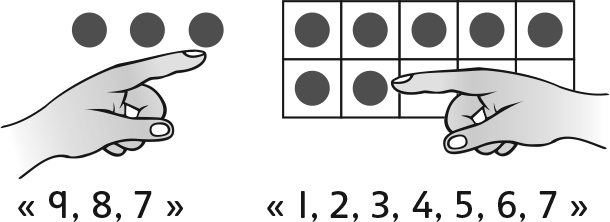 Comportements et stratégies : compter à partir d’un nombre et compter à reboursComportements et stratégies : compter à partir d’un nombre et compter à reboursComportements et stratégies : compter à partir d’un nombre et compter à reboursL’élève mêle la suite numérique lorsqu’il compte de l’avant. Quand l’élève ajoute ou retire des jetons, il compte à partir de 1 au lieu de compter à rebours ou à partir du nombre. L’élève mêle la suite numérique lorsqu’il compte à rebours.« 19, 18, 16, 14, 15 »Observations et documentationObservations et documentationObservations et documentationL’élève a de la difficulté à garder le compte lorsqu’il compte à partir d’un nombre ou à rebours de 
celui-ci (combien ont été ajoutés ou enlevés et les nombres dans la suite du dénombrement).« 5, 6, 7, 8... 
J’ai assez compté? »L’élève compte à partir d’un nombre ou à rebours et vérifie en comptant à partir de 1. L’élève compte à partir d’un nombre et à rebours avec aisance. « 50, 49, 48, 47, 46 »Observations et documentationObservations et documentationObservations et documentation